FICHE LICENCE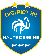 Cette fiche licence est à joindre avec le bilan du plateau                                    (Au même titre que le listing footclub)CLUBNOM – PRENOMNUMERO DE LICENCE1234567891011121314151617181920212223CLUBNOM – PRENOMNUMERO DE LICENCE262728293031323334353637383940414243444546474849CLUBNOM – PRENOMNUMERO DE LICENCE5051525354555657585960616263